CoMonthly Council Meeting Agenda                     May 26, 2022                 IVWC Office/ZOOM6:00 PM: Call to Order
6:05 PM: Acceptance of Minutes 6:10 PM: Acceptance of Financial Reports6:15 PM: Old BusinessStrategic planning updateAnnual Assessment6:30 PM: New BusinessPersonnel Policy Manual/Employee Handbook (WC does not have one)6:40 PM: Council Updates & Staff ReportsKevin reportArlyse report 6:50 PM: Public Comments (Relating to this agenda or IVWC Operations)7:00 PM: Adjournment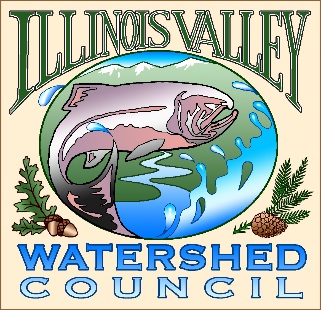 Illinois Valley Watershed Council331 E Cottage Park Suite 1B - P.O. Box 352Cave Phone: 541-592-3731